Week 7English I---Mrs. BeerySeptember 26-30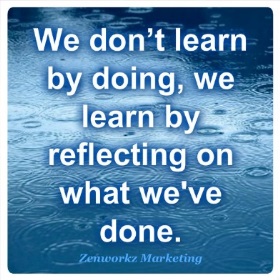 Welcome to week 7.  This week is a week of reflection. Since we have now completed our first novel together, identified how setting, characterization, and symbols all build theme----We can understand that authors are using their writing tools to build a layered reading experience.   Have you been working independently?  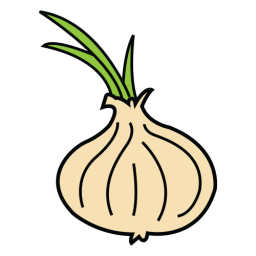 How have you been an advocate for your own learning?What new skills have you learned?  How do you need to adjust to high school expectations?  If you didn’t master a concept in the last unit what do you do?Mon 	Weekly LetterIndependent Reading	Reflection the objective test for OMAM and reading/testing strategiesStudents will have an opportunity to make changes to incorrect answers if he/she can support and rationale.	HMWK:  finish changes to test and turn in Tuesday Tues 	Pre-Assessment Writing TestLet’s reflect and review writing extended responses and essay	What are the four pillars of writing?	Why do we write?	What are the tools necessary for each type of writing?HMWK:  Reaction paper:  One page, double-space, typed, Pick two different writing skills that are not mastered in your writing and write a reaction paper as to what is missing, how writing can improve, what help you need, and how you will ask for help.Wed	Independent Reading	Two different Lessons:  Power Point  & paragraph on “Carried Away” by Kevin WilsonOther students will get both “Carried Away” and “Wants” with no Power Point. HMWK:  finish writing Responses for flash fiction----label---what is present---what is missing? In the marginsThurs  	Stall the teacher:  United Way	Students will receive their paragraphs back from OMAM test and reviseFri	Independent Reading	Quiz on writing terms	Continue writing discussion on format and developmentRead flash fiction:  “Gifts” by Janet Gardner (p77) and write HMWK:  finish writing response for “Gifts”